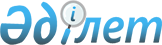 Об утверждении стандарта государственной услуги "Оформление документов для выезда на постоянное жительство за пределы Республики Казахстан"
					
			Утративший силу
			
			
		
					Постановление Правительства Республики Казахстан от 28 февраля 2011 года № 199. Утратило силу постановлением Правительства Республики Казахстан от 4 февраля 2014 года № 54

      Сноска. Утратило силу постановлением Правительства РК от 04.02.2014 № 54 (вводится в действие по истечении десяти календарных дней после дня его первого официального опубликования).      В соответствии со статьей 34 Бюджетного кодекса Республики Казахстан от 4 декабря 2008 года и статьями 9-1, 15-2 Закона Республики Казахстан от 27 ноября 2000 года "Об административных процедурах" Правительство Республики Казахстан ПОСТАНОВЛЯЕТ:



      1. Утвердить прилагаемый стандарт государственной услуги "Оформление документов для выезда на постоянное жительство за пределы Республики Казахстан".



      2. Настоящее постановление вводится в действие по истечении десяти календарных дней после первого официального опубликования.      Премьер-Министр

      Республики Казахстан                       К. Масимов

Утвержден          

постановлением Правительства

Республики Казахстан    

от 28 февраля 2011 года № 199 

СТАНДАРТ

государственной услуги

"Оформление документов для выезда на постоянное

жительство за пределы Республики Казахстан" 

1. Общие положения

      1. Государственная услуга оказывается Комитетом миграционной полиции Министерства внутренних дел Республики Казахстан (далее - КМП МВД) и Управлениями миграционной полиции Департаментов внутренних дел городов Астаны, Алматы и областей (далее - УМП ДВД), указанными в приложении 1 к настоящему стандарту.



      2. Форма оказываемой государственной услуги: не автоматизированная.



      3. Государственная услуга оказывается на основании:



      1) статей 54-56 Закона Республики Казахстан от 22 июля 2011 года "О миграции населения";



      2) пунктов 5-10 Правил оформления документов на выезд за пределы Республики Казахстан на постоянное место жительства, утвержденных постановлением Правительства Республики Казахстан от 28 марта 2012 года № 361.

      Сноска. Пункт 3 в редакции постановления Правительства РК от 21.01.2013 № 21 (вводится в действие по истечении десяти календарных дней после первого официального опубликования).



      4. Полная информация о государственной услуге и необходимых документах, а также образцы бланков их заполнения располагаются на интернет-ресурсе Министерства внутренних дел Республики Казахстан (www.mvd.kz, в разделах "О деятельности органов внутренних дел") и Департаментов внутренних дел областей и городов Астаны, Алматы согласно приложению 1 к настоящему стандарту, а также в официальных источниках информации и на стендах, расположенных в подразделениях миграционной полиции.



      5. Результатом оказываемой государственной услуги является разрешение в виде штампа установленного образца с указанием даты, до которой может совершаться выезд из страны выезда, который проставляется на страницах паспорта, предусмотренных для виз и скрепляется визовой печатью и подписью начальника Управления миграционной полиции либо мотивированный ответ об отказе в предоставлении услуги.



      6. Государственная услуга оказывается гражданам Республики Казахстан, старше 18 лет, а состоящим в браке - с 16 лет.



      7. Сроки оказания государственной услуги:



      1) сроки оказания государственной услуги с момента:



      а) сдачи потребителем необходимых документов, указанных в пункте и настоящего стандарта, 30 календарных дней;



      б) обращения для получения государственной услуги (с момента регистрации и выдачи талона) - 30 календарных дней;



      2) максимально допустимое время ожидания до получения государственной услуги, оказываемой на месте в день обращения потребителя - не более 20 минут;



      3) максимально допустимое время обслуживания потребителя в день обращения - не более 20 минут.



      8. Государственная услуга является платной. За оказание государственной услуги взимается государственная пошлина, которая в соответствии со статьей 538 Кодекса Республики Казахстан "О налогах и других обязательных платежах в бюджет" (Налоговый кодекс), составляет 100 процентов от размера месячного расчетного показателя, установленного на день уплаты государственной пошлины.



      Государственная пошлина оплачивается через банковские учреждения Республики Казахстан, которыми выдается документ (квитанция), подтверждающий размер и дату оплаты.



      9. Государственная услуга предоставляется шесть дней в неделю (понедельник - пятница с 9-00 до 18-00 часов, с перерывом на обед с 13-00 до 14-30, в субботу с 9-00 до 13-00 часов). Прием осуществляется в порядке очереди, без предварительной записи и ускоренного обслуживания.



      10. Помещения подразделений миграционной полиции в которых оказывается данная государственная услуга, располагаются на первом этаже здания, имеют отдельный от других подразделений органов внутренних дел вход с пандусами, предназначенными для доступа людей с ограниченными физическими возможностями, зал ожидания, места для заполнения документов, оснащаются стендами с перечнем необходимых документов и образцами их заполнения. 

2. Порядок оказания государственной услуги

      11. Для получения государственной услуги граждане Республики Казахстан лично или их законные представители представляют следующие документы:



      1) заявление-анкета;



      2) удостоверение личности и паспорт гражданина Республики Казахстан;



      3) нотариально удостоверенное заявление от проживающих в Республике Казахстан лиц, имеющих по закону право на получение от выезжающих алиментов (родители и бывшие супруги, если имеются несовершеннолетние дети от совместного брака), об отсутствии у них возражений на выезд. В тех случаях, когда потребитель по каким-либо причинам не может получить таких заявлений, вопрос решается в судебном порядке;



      4) справка о снятии с воинского учета и сдаче военного билета;



      5) заключение органов опеки и попечительства об учете мнения ребенка, достигшего 10-летнего возраста, родителями либо иными законными представителями при принятии решения о выезде;



      6) при выезде на постоянное жительство граждан Республики Казахстан, не достигших 18 лет, совместно с одним из родителей (опекуном, попечителем) - нотариально удостоверенное согласие другого родителя, проживающего на территории Республики Казахстан. При отсутствии согласия одного из родителей выезд несовершеннолетнего может быть разрешен в судебном порядке;



      7) копия документа, подтверждающего уплату государственной пошлины в бюджет.



      По заявлению потребителя информация об отсутствии у лиц, указанных в подпунктах 3) и 6) настоящего пункта, регистрации на территории Республики Казахстан представляется на основании сведений Государственной базы данных "Физические лица".



      Документы о выезде на постоянное жительство за пределы Республики Казахстан за детей и граждан, признанных судом недееспособными, подаются их законными представителями (родителями, опекунами, попечителями).



      Истребование от граждан других документов не допускается.



      Органам внутренних дел запрещается прием документов от посреднических юридических и физических лиц.

      Сноска. Пункт 11 с изменениями, внесенными постановлением Правительства РК от 21.01.2013 № 21 (вводится в действие по истечении десяти календарных дней после первого официального опубликования).



      12. Бланки, которые выдаются сотрудниками подразделений миграционной полиции, также размещаются на интернет-ресурсах МВД и ДВД согласно приложению 1 к настоящему стандарту.



      13. Документы, указанные в пункте 11 настоящего стандарта, представляются в подразделения миграционной полиции по месту постоянного жительства потребителя согласно приложению 1 к настоящему стандарту.

      Сноска. Пункт 13 в редакции постановления Правительства РК от 21.01.2013 № 21 (вводится в действие по истечении десяти календарных дней после первого официального опубликования).



      14. После принятия всех документов сотрудником подразделения миграционной полиции потребителю выдается талон о принятии документов, по форме согласно приложению 2 к настоящему стандарту с указанием даты выдачи.



      15. О принятом решении по вопросу выезда на постоянное жительство за пределы Республики Казахстан потребитель уведомляется сотрудниками подразделения миграционной полиции по телефону или на личном приеме.



      16. Гражданину Республики Казахстан отказывается в предоставлении государственной услуги в случаях, если он:



      1) обладает сведениями, составляющими государственную и иную охраняемую законом тайну, и не уведомил о факте своего выезда за пределы Республики Казахстан соответствующие уполномоченные органы - до прекращения действия данных обстоятельств;



      2) задержан по подозрению в совершении преступления либо привлечен в качестве обвиняемого - до вынесения решения по делу или вступления в законную силу приговора суда;



      3) осужден за совершение преступления - до отбытия наказания или освобождения от наказания;



      4) уклоняется от исполнения обязательств, возложенных на него судом, - до прекращения этих обязательств;



      5) проходит срочную воинскую службу - до завершения прохождения этой службы или до освобождения от нее в соответствии с Законом Республики Казахстан "О воинской службе и статусе военнослужащих";



      6) сообщил о себе заведомо ложные сведения при оформлении документов для выезда из Республики Казахстан - до устранения причин, послуживших основанием для отказа, и представления достоверных сведений;



      7) является ответчиком в гражданском судопроизводстве - до вступления в законную силу решения суда.



      Гражданину Республики Казахстан отказывается в выезде на постоянное место жительства за пределы Республики Казахстан в случае наличия у него налоговой задолженности.



      Во всех случаях ограничения права на выезд из Республики Казахстан на постоянное место жительства уполномоченный орган по вопросам миграции населения выдает гражданину Республики Казахстан уведомление, в котором указываются основание, срок ограничения и порядок обжалования данного решения.

      Сноска. Пункт 16 в редакции постановления Правительства РК от 21.01.2013 № 21 (вводится в действие по истечении десяти календарных дней после первого официального опубликования). 

3. Принципы работы

      17. Деятельность подразделений миграционной полиции осуществляется на принципах вежливости, предоставления исчерпывающей информации, обеспечения сохранности документов, защиты и конфиденциальности информации о содержании документов потребителя. 

4. Результаты работы

      19. Результаты работы подразделений миграционной полиции измеряются показателями качества и эффективности согласно приложению 3 к настоящему стандарту.



      20. Целевые значения показателей качества и эффективности государственных услуг, по которым оценивается работа подразделений миграционной полиции, утверждается приказом МВД Республики Казахстан. 

5. Порядок обжалования

      20. Информацию о порядке обжалования результатов оказания государственной услуги можно получить в секретариате ДВД, КМП МВД, МВД.



      21. Жалобы принимаются в письменном виде по почте, электронной почте, либо нарочно через канцелярии органов внутренних дел (далее - ОВД), ДВД, МВД в рабочие дни с 9-00 до 18-00 часов, с перерывом на обед с 13-00 до 14-30, а также в субботу с 9-00 до 13-00 часов.



      22. Жалоба о некорректном обслуживании подается в установленном законодательством порядке вышестоящему руководству ОВД, ДВД, КМП МВД, МВД, указанных в приложении 1 к настоящему стандарту.



      23. В случаях несогласия с результатами оказанной государственной услуги потребитель имеет право обратиться в суд в установленном законодательством порядке.



      24. Жалоба принимается в письменном виде в произвольной форме по почте, электронной почте либо нарочно через канцелярию ОВД, ДВД, КМП МВД, МВД.



      В жалобе физического лица указывается его фамилия, имя, отчество, почтовый адрес, юридического лица - его наименование, почтовый адрес, исходящий номер и дата. Жалоба должна быть подписана потребителем.



      25. Принятая жалоба регистрируется в журнале учета информации органа внутренних дел. Документом, подтверждающим принятия жалобы, является талон, с указанием даты и времени, фамилии и инициалов лица, принявшего обращение/жалобу, а также срок и место получения ответа на поданную жалобу и контактные данные должностных лиц, у которых можно узнать о ходе рассмотрения жалобы по форме согласно приложению 4 к настоящему стандарту.



      Жалоба рассматривается в порядке, установленном Законом Республики Казахстан от 12 января 2007 года "О порядке рассмотрения обращения физических и юридических лиц".



      26. Дополнительную информацию о государственной услуге можно получить по адресу: 010000, город Астана, проспект Тәуелсіздік 1/1, Комитет миграционной полиции, на интернет-ресурсе МВД: www.mvd.kz в разделе "О деятельности органов внутренних дел", телефон приемной 8(7172) 71-51-31, ДВД согласно приложению 1 к настоящему стандарту.

      Сноска. Пункт 26 в редакции постановления Правительства РК от 21.01.2013 № 21 (вводится в действие по истечении десяти календарных дней после первого официального опубликования).

Приложение 1          

к стандарту государственной услуги

"Оформление документов для выезда

на постоянное жительство    

за пределы Республики Казахстан"

Приложение 2          

к стандарту государственной услуги

"Оформление документов для выезда

на постоянное жительство за пределы

Республики Казахстан"     

                           ТАЛОН № ____

    о принятии документов на оказание государственной услуги      ___________________________________________________________

         (Ф.И.О. заявителя или наименование юридического лица)Перечень принятых документов:

1. _________________________________________________________________

2. _________________________________________________________________

3. _________________________________________________________________

4. _________________________________________________________________

5. _________________________________________________________________

6. _________________________________________________________________

7. _________________________________________________________________

8. _________________________________________________________________

____________________________________________________________________

____________________________________________________________________

____________________________________________________________________

Принял:

_______________________________/ ______________/ ___________________

(Должность сотрудника УМП ДВД)     (подпись)           (Ф.И.О.)"__" __________ ____ г.

Время и дата выдачи: ____ час __ мин "__" ___________ ____ г.

Приложение 3          

к стандарту государственной услуги

"Оформление документов для выезда

на постоянное жительство за пределы

Республики Казахстан"      

      Таблица. Значения показателей качества и эффективности

Приложение 4           

к стандарту государственной услуги

"Оформление документов для   

выезда на постоянное жительство за

пределы Республики Казахстан"  (размер 75 мм х 55 мм)
					© 2012. РГП на ПХВ «Институт законодательства и правовой информации Республики Казахстан» Министерства юстиции Республики Казахстан
				№ п/пДепартаменты

внутренних делЮридический

адресИнтернет-

ресурсТелефоны

секретариата

Департаментов

внутренних

делТелефоны

подразделений

миграционной

полиции1234561.Департамент

внутренних дел

г. Астаныг.Астана,

ул. Сейфуллина, 29www.ast.dvd.

mvd.kz71-61-98,

71-61-9971-60-81,

71-60-821)Управление

внутренних дел

района "Алматы"г. Астана,

ул. Жансугурова, 271-68-6371-67-252)Управление

внутренних дел

района "Сары-Арка"г. Астана,

ул. Есенберлина, 171-66-3271-66-653)Управление

внутренних дел

района "Есиль"г. Астана,

Коргалжинская

трасса, 2179-88-02,

79-88-1079-88-022.Департамент

внутренних дел

Акмолинской областиг. Кокшетау,

ул. Горького, 52www.akmdvd.

online.kz29-11-24,

29-11-2525-66-62,

25-57-011)Управление

внутренних дел

г. Кокшетауг. Кокшетау,

ул. Абая, 12125-78-05,

29-96-7923-03-492)Отдел внутренних

дел города

Степногорскаг. Степногорск,

м-н 5/495-82-025-82-023)Отдел внутренних

дел Аккольского

районаг. Акколь,

ул. Октябрьская, 22-10-022-10-024)Отдел внутренних

дел Аршалынского

районап. Аршалы,

ул. Ташенова, 472-17-442-17-445)Отдел внутренних

дел Астраханского

районас. Астраханка,

ул. Байтурсунова, 162-13-022-13-026)Отдел внутренних

дел Атбасарского

районаг. Атбасар,

ул. Урицкого, 384-37-404-37-407)Отдел внутренних

дел Буландынского

районаг.Макинск,

ул. Сейфуллина, 1352-10-022-10-028)Отдел внутренних

дел Егинды-

кольского районас. Егиндыколь,

ул. Мира, 82-14-852-14-859)Отдел внутренних

дел Енбекшиль-

дерского районаг. Степняк,

ул. Ленина, 792-30-402-30-4010)Отдел внутренних

дел Ереймен-

тауского районаг.Ерментау,

ул. Богенбая, 793-32-683-32-6811)Отдел внутренних

дел Есильского

районаг. Есиль,

ул. Ауэзова, 632-12-022-12-0212)Отдел внутренних

дел Жаксынского

районас. Жаксы,

ул. Турлыбаева, 342-12-892-12-8913)Отдел внутренних

дел Жаркаинского

районаг. Державинск,

ул. Захарова, 339-63-339-63-3314)Отдел внутренних

дел Зерендинского

районас. Зеренда,

ул. Ильясова, 423-44-023-44-0215)Отдел внутренних

дел Коргалжынского

районас. Коргалжын,

ул. Болганбаева, 82-14-352-14-3516)Отдел внутренних

дел Сандыктауского

районас. Балкашино,

ул. Абая, 1015-00-025-00-0217)Отдел внутренних

дел Целино-

градского районас. Акмол92-4-1892-4-1818)Отдел внутренних

дел Шортандинского

районас. Шортанды,

ул. Советская, 212-75-022-75-0219)Отдел внутренних

дел Бурабайского

районаг. Щучинск,

ул.

Коммунистическая 334-27-27, 4-43-654-43-653.Департамент

внутренних дел

г. Алматыг. Алматы,

ул. Карасай

батыра, 109аwww.almaty.

police.kz254-41-55, 254-42-24254-40-14, 254-40-34, 254-40-331)Управление

внутренних дел

Алатауского районаг. Алматы,

ул. Утеген

батыра, 78298-54-85298-54-882)Управление

внутренних дел

Алмалинского районаг. Алматы,

ул. Карасай

батыра, 109254-46-29254-46-223)Управление

внутренних дел

Ауэзовского районаг. Алматы,

ул. Утеген

батыра, 76298-53-53221-09-864)Управление

внутренних дел

Бостандыкского

районаг. Алматы,

ул. Радостовца, 205254-47-34395-05-435)Управление

внутренних дел

Жетысуского районаг. Алматы,

ул. Райымбека, 158 а279-96-88233-69-186)Управление

внутренних дел

Медеуского районаг. Алматы,

ул. Зенкова, 37254-48-18254-48-157)Управление

внутренних дел

Турксибского районаг. Алматы,

ул. Рихарда Зорге, 14298-54-09298-54-454.Департамент

внутренних дел

Актюбинской областиг. Актобе

пр. 312 стрелковой

дивизии, 5Аwww.

aktobepolice.

кz51-27-55,

93-03-0322-10-52,

22-14-751)Управление

внутренних дел

г. Актобег. Актобе,

ул. Айтекеби, 2121-23-38,

40-41-0897-08-77,

97-08-702)Отдел внутренних

дел Айтекебийского

районас. Комсомол,

ул. Ардагера, 72-14-292-17-753)Отдел внутренних

дел Алгинского

районаг. Алга,

ул. Мухамбетова, 283-11-023-37-024)Отдел внутренних

дел Байганинского

районап. Байганин,

ул. Советов, 1522-1-7422-6-825)Отдел внутренних

дел Иргизского

районас. Иргиз,

ул. Ленина, 142-12-272-12-036)Отдел внутренних

дел Каргалинского

районас. Бадамша,

ул. Пацаева, 923-6-3122-8-577)Отдел внутренних

дел Мартукского

районас. Мартук,

ул. Ленина, 452-14-042-14-908)Отдел внутренних

дел Мугалжарского

районаг. Кандагаш,

ул. Жамбула, 74а3-66-083-61-389)Отдел внутренних

дел Темирского

районас. Шубаркудык,

ул. Желтоксан, 12-23-602-32-0210)Отдел внутренних

дел Уилского районас. Уил,

ул. Койшигулова, 422-18-982-17-1711)Отдел внутренних

дел Хобдинского

районас. Кобда,

ул. Астанинская, 972-16-922-16-9512)Отдел внутренних

дел Хромтауского

районаг. Хромтау,

пр-т Абая, 102-12-372-16-2413)Отдел внутренних

дел Шалкарского

районаг. Шалкар,

ул. Есет

Көтібарұлы, 882-14-612-14-635.Департамент

внутренних дел

Алматинской областиг. Талдыкорган,

ул. Жансугурова, 91/95www.jetisu-

police.kz60-02-11,

60-01-5460-00-79,

60-00-571)Управление

внутренних дел

города Талдыкорганаг. Талдыкорган,

ул. Абая, 24960-86-0424-42-002)Управление

внутренних дел

Енбекшиказахского

районаг. Есик,

ул. Токатаева, 1054-48-894-48-893)Управление

внутренних дел

Илийского районап. Отеген батыра,

ул. Батталханова51-72-1451-72-144)Управление

внутренних дел

Карасайского районаг. Каскелен,

ул. Абылайхана, 9098-34-222-28-065)Управление

внутренних дел

Талгарского районаг. Талгар,

ул. Абылайхана, 120295-61-05295-61-056)Отдел внутренних

дел г. Капшагаяг. Капшагай,

ул. Конаева, 44-17-984-10-987)Отдел внутренних

дел г.Текелиг. Текели,

ул. Конаева, 1044-51-184-51-188)Отдел внутренних

дел Аксуского

районап. Жансугурова,

ул. Жекебаева, 1042-15-952-15-959)Отдел внутренних

дел Алакольского

районаг. Ушарал,

ул. Конаева, 9 2-12-842-22-1410)Отдел внутренних

дел Балхашского

районас. Баканас,

ул. Сейфуллина, 191-4-0191-4-0111)Отдел внутренних

дел Ескельдинского

районап. Карабулак,

ул. Оразбекова, 103-01-023-01-0212)Отдел внутренних

дел Жамбылского

районас. Узынагаш,

ул. Рыскулова, 782-12-452-15-4513)Отдел внутренних

дел Каратальского

районаг. Уштобе,

ул. Толеби, 632-10-022-11-5714)Отдел внутренних

дел Кербулакского

районап. Сарыозек,

ул. Момышулы, 3231-8-5531-8-5515)Отдел внутренних

дел Коксуского

районап. Балпык би,

ул. Исабаева, 1222-02-182-06-4616)Отдел внутренних

дел Панфиловского

районаг. Жаркент,

ул. Жансугурова, 1025-12-025-12-0217)Отдел внутренних

дел Райымбекского

районас. Беген,

ул. Жамбула, 92-13-982-15-5918)Отдел внутренних

дел Саркандского

районаг. Сарканд,

ул. Жамбула, 422-10-022-11-5419)Отдел внутренних

дел Уйгурского

районас. Чунджа,

ул. Исламова, 512-15-972-15-976.Департамент

внутренних дел

Атырауской областиг. Атырау,

пр. Азаттык, 85www.dvd-

atyrau.kz98-21-17,

98-20-5798-20-23,

98-20-771)Управление

внутренних дел

г. Атырауг. Атырау,

ул. Молдагулова, 24798-15-7298-15-142)Отдел внутренних

дел Жылыойского

районаг. Кульсары,

ул. Дюсенбекова, 545-17-225-17-223)Отдел внутренних

дел Индерского

районап. Индер,

ул. Нсанбаева, 92-13-652-13-654)Отдел внутренних

дел Исатайского

районас. Аккистау,

ул. Егемен

Казахстан, 112-02-022-06-975)Отдел внутренних

дел Кзылкогинского

районас. Миялы,

ул. Абая, 8 2-12-062-12-016)Отдел внутренних

дел Курманга-

зинского районас. Ганюшкино,

ул. Абая, 372-11-892-11-207)Отдел внутренних

дел Макатского

районас. Макат,

ул. Газовиков, 133-09-603-09-608)Отдел внутренних

дел Махамбетского

районас. Махамбет,

ул. Абая, 132-23-672-23-677.Департамент

внутренних дел

Восточно-

Казахстанской

областиг. Усть-

Каменогорск,

ул. Ворошилова, 1www.02vko.kz23-43-17,

23-42-1123-42-17,

23-42-561)Управление

внутренних дел

г. Усть-

Каменогорскаг. Усть-

Каменогорск,

ул. Пролетарская, 15223-27-11,

23-27-1223-27-25,

23-27-862)Управление

внутренних дел

г. Семейг. Семей,

ул. Б. Момышулы, 1756-97-5656-93-903)Отдел внутренних

дел г. Аягоза и

Аягозского районаг. Аягоз,

ул. Танибергена, 683-33-43,

3-14-883-33-43,

3-14-884)Отдел внутренних

дел города

Зыряновска и

Зыряновского районаг. Зыряновск,

ул. Горького, 344-19-31,

3-10-084-19-31,

3-10-085)Отдел внутренних

дел г. Риддераг. Риддер,

ул. Тохтарова, 84-47-41,

4-22-504-52-136)Отдел внутренних

дел Абайского

районас. Караул,

ул. Модагалиева, 139-13-269-13-267)Отдел внутренних

дел Бескара-

гайского районас. Бескарагай,

ул. Ауэзова, 459-14-63,

9-18-619-14-63,

9-18-618)Отдел внутренних

дел Бородули-

хинского районас. Бородулиха,

п. Мира, 162-10-272-15-639)Отдел внутренних

дел Глубоковского

районас. Глубокое,

ул. Поповича, 442-18-80,

2-26-772-29-7510)Отдел внутренних

дел Жарминского

районас. Калбатау,

ул. Бабатай улы, 366-57-542-66-4011)Отдел внутренних

дел Зайсанского

районаг. Зайсан,

ул. Сатпаева, 142-12-02,

2-13-062-12-02,

2-13-06 12)Отдел внутренних

дел Катон-

Карагайского районас. Большенарым,

ул. Абая, 12-13-022-13-0213)Отдел внутренних

дел Кокпектинского

районас. Кокпекты,

ул. Астана, 332-17-94,

2-19-492-17-94,

2-19-4914)Отдел внутренних

дел Курчумского

районас. Курчум,

ул. Новая, 103-17-76,

3-21-583-17-76,

3-21-5815)Отдел внутренних

дел Тарбага-

тайского района.с. Аксуат,

ул. Кабанбай, 12-18-032-18-0316)Отдел внутренних

дел Уланского

района.п. Молодежное,

дом 52-74-332-74-3317)Отдел внутренних

дел Урджарского

района.с. Урджар,

ул. Абылайхана, 1712-10-022-10-0218)Отдел внутренних

дел Шемонаи-

хинского района.г. Шемонаиха,

ул. Интернациональная, 22-15-662-15-7119)Отдел полиции

города Курчатоваг. Курчатов,

ул. Абая, 102-55-012-37-828.Департамент

внутренних дел

Жамбылской областиг. Тараз,

ул. Желтоксан, 80www.

tarazpolice.

kz43-39-4443-37-31,

43-34-821)Управление

внутренних дел

г. Таразаг. Тараз,

ул. Рысбек батыра, 5а34-36-2334-36-232)Отдел внутренних

дел Байзакского

районас. Сарыкемер,

ул. Орынкулова, 9а2-10-812-16-803)Отдел внутренних

дел Жамбылского

районас. Аса,

ул. Толе би, 1782-15-632-15-634)Отдел внутренних

дел Жуалынского

районас. Б. Момышулы,

ул. Рысбек батыра, 842-16-202-16-205)Отдел внутренних

дел Кордайского

районас. Кордай,

ул. Жибек жолы, 3262-20-022-20-026)Отдел внутренних

дел Меркенского

районас. Мерке,

ул. Исмаилова, 2302-25-402-49-307)Отдел внутренних

дел Мойынкумского

районас. Мойынкум,

ул. Амангельды, 69 2-44-452-44-458)Отдел внутренних

дел Сарысуского

районаг. Жанатас,

ул. Аулие ата, 36-29-136-32-709)Отдел внутренних

дел Таласского

районаг. Каратау,

ул. Конаева, 206-27-146-27-1410)Отдел внутренних

дел района Турара

Рыскуловас. Кулпан,

ул. Жибек жолы, 572-14-502-14-5011)Отдел внутренних

дел Шуского районаг. Шу, 

ул. Сатпаева, 1302-48-022-48-029.Департамент

внутренних дел

Западно-

Казахстанской областиг. Уральск,

ул. Пугачева, 45www.dvdzko.

kz,

www.Sokolur@

mail.ru98-40-3098-45-17

98-40-171)Управление

внутренних дел

г. Уральскаг. Уральск,

ул. Космическая, 1092-18-3392-18-142)Отдел внутренних

дел Акжаикского

районап. Чапаево,

ул. Казахстанская, 7191-2-0291-0-663)Отдел внутренних

дел Бокей-

ординского районап. Сайхин,

ул. Абулхаирхана, 2121-5-6821-5-614)Отдел внутренних

дел Бурлинского

районаг. Аксай,

2 мкр. д. 289-39-179-39-465)Отдел внутренних

дел Жангалинского

районап. Жангала,

ул. Халык Достыгы, 532-19-202-19-216)Отдел внутренних

дел Жанибекского

районап. Жанибек,

ул. Казахстанская, 4521-5-0321-1-057)Отдел внутренних

дел Зеленовского

районап. Переметное,

ул. Достык, 6422-0-0222-2-618)Отдел внутренних

дел Казталовского

районап. Казталовка,

ул. С. Датова, 2131-0-0831-1-029)Отдел внутренних

дел Каратобинского

районап. Каратобе,

ул. С. Датова, 1631-3-2531-7-0210)Отдел внутренних

дел Сырымского

районап. Сырым,

ул. Казахстанская, 731-1-3721-5-4511)Отдел внутренних

дел Таскалинского

районап. Таскала,

ул. Мирная, 921-1-8621-8-4512)Отдел внутренних

дел Теректинского

районас. Федоровка,

ул. Юбилейная б.н.23-2-6621-1-8613)Отдел внутренних

дел Чингирлауского

районап. Чингирлау,

ул. Казахстанская, 733-6-3933-2-3910.Департамент

внутренних дел

Карагандинской

областиг. Караганда,

ул. Ермекова, 118www.krgdvd.kz42-90-19,

42-91-6944-20-07,

44-70-271)Управление

внутренних дел

г. Карагандыг. Караганда,

ул. Ермекова, 11840-71-9756-42-51,

74-22-562)Управление

внутренних дел

г. Жезказганг. Жезказган,

ул. Сейфулина, 3576-13-6876-43-983)Управление

внутренних дел

г. Темиртауг. Темиртау,

ул. Мичурина, 898-43-155-43-154)Управление

внутренних дел

Абайского районаг. Абай,

ул. К. Маркса, 42а4-46-664-46-665)Управление

внутренних дел

Бухар-Жырауского

районап. Ботакара,

ул. Бухар-Жырау, 42-11-782-16-556)Отдел внутренних

дел г. Балхашаг. Балхаш,

ул. Бокейхана, 224-03-724-46-727)Отдел внутренних

дел г. Каражалаг. Каражал,

ул. Тоимбекова, 84-16-304-16-308)Отдел внутренних

дел г. Сараниг. Сарань,

ул. Жамбыла, 602-52-022-67-129)Отдел внутренних

дел г. Сатпаеваг. Сатпаев,

ул. Абая, 6а3-44-832-31-6310)Отдел внутренних

дел г. Шахтинскаг. Шахтинск,

ул. К. Маркса, 42а4-04-074-23-7011)Отдел внутренних

дел Актогайского

районап. Актогай,

ул. Абая, 32-16-902-16-9012)Отдел внутренних

дел Жанааркинского

районап. Атасу,

ул. Независимости, 10 2-64-702-64-7013)Отдел внутренних

дел Каркара-

линского районаг. Каркаралинск,

ул. М. Ауэзова, 313-12-023-10-8614)Отдел внутренних

дел Нуринского

районап. Киевка,

ул. Талжанова, 52-12-882-29-0115)Отдел внутренних

дел Осакаровского

районап. Осакаровка,

ул. Литвиновская, 94-16-554-13-8216)Отдел внутренних

дел Улытауского

районас. Улытау2-11-022-11-0217)Отдел внутренних

дел Шетского районап. Аксу-Аюлы,

ул. Шортанбая, 162-12-022-12-0211.Департамент

внутренних дел

Кызылординской

областиг. Кызылорда,

ул. Тулебаева, 39 Аwww.dvdkzo.kz27-44-106-11-32,

7-09-581)Управление

внутренних дел

г. Кызылордыг. Кызылорда,

ул. Толе-би, 13627-45-4729-71-102)Отдел внутренних

дел Аральского

районаг. Аральск,

ул. Бахтыбая

Батыра, 272-10-012-21-023)Отдел внутренних

дел Жалагашского

районапос. Жалагаш,

ул. Желтоксан, 13-16-923-10-824)Отдел внутренних

дел Жана-

корганского районапос. Жанакорган,

ул. Кожанова б.н.24-1-2524-1-035)Отдел внутренних

дел Казалинского

районас. Кент Айтеке-би,

ул. Биржан-Сал, 862-16-402-14-936)Отдел внутренних

дел Кармакшинского

районапос. Жосалы,

ул. Кушербаева, 392-10-032-11-817)Отдел внутренних

дел Сырдарьинского

районапос. Теренозек,

ул. Амангельды, 4721-2-823-10-878)Отдел внутренних

дел Шиелийского

районапос. Шиели,

ул. М.Шокая, 74-21-604-20-5612.Департамент

внутренних дел

Костанайской областиг. Костанай,

ул. Баймагамбетова, 197www.kostanay-

police.kz52-60-19,

52-63-1352-60-15,

52-60-361) Управление

внутренних дел

г. Аркалыкаг. Аркалык,

ул. Байтурсынова, 167-10-177-27-452)Отдел внутренних

дел города Житикара

и Житикаринского

районаг. Житикара,

мк-н 5в, 182-09-092-09-223)Управление

внутренних дел

г. Костанаяг. Костанай,

ул. Тарана, 3652-68-0052-68-374)Отдел внутренних

дел г. Лисаковскаг. Лисаковск,

мк-н 1а3-38-513-48-075)Отдел внутренних

дел г. Рудногог. Рудный,

ул. Горняков, 74-55-102-84-396)Отдел внутренних

дел Алтынсаринского

районап. Силантьевка,

ул. Ленина, 512-12-552-15-137)Отдел внутренних

дел Амангель-

динского районап. Амангельды,

ул. Дюсенбина, 162-11-332-11-338)Отдел внутренних

дел Аулиекольского

районас. Аулиеколь,

ул. Ленина, 342-10-352-10-389)Отдел внутренних

дел Денисовского

районап. Денисовка,

ул. Ленина, 169-11-729-17-5110)Отдел внутренних

дел Жангильдинского

районап. Торгай,

ул. Алтынсарина, 72-14-002-14-0011)Отдел внутренних

дел Камыстинского

районап. Камысты,

ул. Ержанова, 872-14-012-20-5512)Отдел внутренних

дел Карабалыкского

районап. Карабалык,

ул. Нечепуренко, 33-30-333-38-5313)Отдел внутренних

дел Карасуского

районас. Карасу,

ул. Исакова, 802-12-682-18-4214)Отдел внутренних

дел Костанайского

районап. Затобольск,

ул. Калинина, 782-31-612-31-6215)Отдел внутренних

дел Мендыкаринского

районап. Боровской,

ул. Ленина, 72-13-972-15-3916)Отдел внутренних

дел Наурзумского

районап. Караменды,

ул. Аблайхана, 242-14-452-14-4517)Отдел внутренних

дел Сарыкольского

районап. Сарыколь,

ул. Пушкина, 102 2-13-682-18-2218)Отдел внутренних

дел Тарановского

районас. Тарановка,

ул. Советская, 103-61-013-61-0119) Отдел внутренних

дел Узункольского

районас. Узунколь,

ул. Аблайхана, 342-15-532-12-0320)Отдел внутренних

дел Федоровского

районап. Федоровка,

ул. Ленина, 102-24-672-11-8713.Департамент

внутренних дел

Мангистауской

областиг. Актау, м-н 12www.mdvd.kz

www.ubd_mang@

mail.kz43-08-7650-43-72,

50-56-961)Управление

внутренних дел

г. Актауг. Актау,

м-н 3, 12347-48-7947-48-892)Отдел внутренних

дел г. Жанаозенг. Жанаозен,

ул. Спортивная, 631-5-8531-3-593)Отдел внутренних

дел Бейнеуского

районап. Бейнеу,

ул. Досанбатыр, 22-25-892-25-894)Отдел внутренних

дел Каракиянского

районап. Курук, м-н 1, 121-2-9921-2-775)Отдел внутренних

дел Мангистауского

районап. Шетпе,

ул. Б. Момышулы, 1521-2-4821-4-006)Отдел внутренних

дел Мунайлинского

районап. Мунайлы,

ул. Рыскулова,1146-63-7346-63-877)Отдел внутренних

дел Тупкараганского

районаг. Форт-Шевченко,

ул. Оналбаева, 422-7-5422-4-6414.Департамент

внутренних дел

Павлодарской областиг. Павлодар,

ул. Торайгырова,70/1www.

dvdpavlodar.

kz32-04-52,

39-11-1532-04-08,

39-11-501)Управление

внутренних дел

г. Павлодараг. Павлодар,

ул. Лермонтова, 51/132-76-81,

32-81-9237-76-35,

32-69-542)Отдел внутренних

дел г. Аксуг. Аксу,

ул. Донентаева, 539-19-02,

39-19-0139-19-023)Отдел внутренних

дел г. Экибастузаг. Экибастуз,

ул. Ленина, 9534-09-2734-91-424)Отдел внутренних

дел Актогайского

районас. Актогай,

ул. Каирбаева, 482-12-87,

39-19-0621-4-545)Отдел внутренних

дел Баянаульского

районас. Баянаул,

ул. Сатпаева, 289-12-539-12-536)Отдел внутренних

дел Железинского

районас. Железинка,

ул. Пушкина, 939-19-1039-19-107)Отдел внутренних

дел Иртышского

районас. Иртышск,

ул. Искакова, 952-13-4139-19-128)Отдел внутренних

дел Качирского

районас. Теренколь,

ул. Сейфуллина, 5821-2-0521-2-029)Отдел внутренних

дел Лебяжинского

районас. Акку,

ул. Амангельды, 6939-19-152-15-7910)Отдел внутренних

дел Майского районас. Коктоте,

ул. Аблайхана, 4339-19-1739-19-1811)Отдел внутренних

дел Павлодарского

районаг. Павлодар,

ул. Суворова, 2039-19-2039-19-1912)Отдел внутренних

дел Успенского

районас. Успенка,

ул. Терешковой, 3039-19-22,

91-7-02,

92-7-0291-9-6713)Отдел внутренних

дел Щербактинского

районас. Щербактинск,

ул. Советова, 5939-19-2439-19-2315.Департамент

внутренних дел

Северо-Казахс-

танской областиг. Петропавловск,

ул. Жумабаева, 118www.police.

sko.kz39-40-20,

39-41-6349-43-53,

49-44-331)Управление

внутренних дел

г. Петропавловскаг. Петропавловск,

ул. Жумабаева, 11839-48-39,

39-48-2839-48-662)Отдел внутренних

дел Айыртауского

районас. Саумалколь,

ул. Валиханова, 2439-21-0339-21-033)Отдел внутренних

дел Акжарского

районас. Талщик,

ул. Аблайхана, 939-20-97,

2-15-722-15-724)Отдел внутренних

дел Аккайынского

районап. Смирново,

ул. Труда, 639-20-9839-20-985)Отдел внутренних

дел района имени

Габита Мусреповас. Новоишимское,

ул. Аульбекова, 5439-21-0939-21-096)Отдел внутренних

дел Есильского

районас. Явленка,

ул. Ибраева, 1339-21-01,

2-13-902-13-907)Отдел внутренних

дел Жамбылского

районас. Пресновка,

ул. Дружбы, 1739-21-02,

2-14-352-14-358)Отдел внутренних

дел Кызылжарского

районап. Бишкуль,

ул. Гагарина, 839-13-14,

2-10-322-10-329)Отдел внутренних

дел района Магжана

Жумабаевап. Булаево,

ул. Юбилейная, 5439-20-99,

2-11-632-11-6310)Отдел внутренних

дел Мамлютского

районап. Мамлютка,

ул. Ленина, 3 и 4539-21-0439-21-0411)Отдел внутренних

дел Тайыншинского

районап. Тайынша,

пер. Центральный, 2039-21-0639-21-0612)Отдел внутренних

дел Тимирязевского

районап. Тимирязево,

ул. Плетнева, 1539-21-0739-21-0713)Отдел внутренних

дел Уалихановского

районап. Кешкенеколь,

ул. Уалиханова, 8839-21-0839-21-0814)Отдел внутренних

дел района Шал акынап. Сергеевка,

ул. Шал акына, 1439-21-05,

2-09-102-09-1016.Департамент

внутренних дел

Южно-Казахстанской

областиг. Шымкент,

ул. Желтоксан, 13www.dvd-uko.

kz97-66-26,

97-65-8597-67-41,

97-67-671)Управление

внутренних дел

г. Туркестанаг. Туркестан,

ул. Ерубаева, б/н4-15-024-12-732)Управление

внутренних дел

г. Шымкента 

Абайский ОП

Аль-Фарабийский ОП

Енбекшинский ОПг. Шымкент,

ул. Сайрамская, 5

ул. Калдаякова 5,

ул. Желтоксан 3,

ул. Елшибек батыра 110А56-02-61,

97-64-13,

57-27-50,

98-06-2198-07-42,

97-64-38,

98-06-31,

98-06-213)Управление

внутренних дел

Махтааральского

районаг. Жетысай, 

ул. М. Ауэзова б/н6-70-206-70-204)Управление

внутренних дел

Сайрамского районаг. Аксукент,

ул. Жибек жолы, б/н2-12-902-12-905)Управление

внутренних дел

Сарыагашского

районаг. Сарыагаш,

ул. Тасбалтаева,  392-15-732-15-736)Отдел внутренних

дел г. Кентауг. Кентау,

ул. Жамбула, 293-34-613-34-617)Отдел внутренних

дел Арысского

районаг. Арысь,

ул. Аймаутова, 352-14-022-14-028)Отдел внутренних

дел Байдибекского

районас. Шаян,

ул. Байдибек, б/н2-10-762-10-769)Отдел внутренних

дел Казыгуртского

районас. Казыгурт,

ул. Кунаева, б/н2-12-462-12-4610)Отдел внутренних

дел Ордабасынского

районас. Темирлан,

ул. Рыскулова, 32-14-132-14-1311)Отдел внутренних

дел Отрарского

районас. Шаульдеру,

ул. Сарсенбаева, 52-12-592-12-5912)Отдел внутренних

дел Сузакского

районас. Шолаккорган,

ул. Жибек жолы, 754-14-024-14-0213)Отдел внутренних

дел Толебийского

районаг. Ленгер,

ул. Жамбыла, б/н6-16-026-16-0214)Отдел внутренних

дел Тюлькубасского

районас. Т. Рыскулова,

ул. Рыскулова, 1985-18-145-18-1415)Отдел внутренних

дел Шардаринского

района г. Шардара,

ул. Б. Момышулы,16 2-23-822-23-82Показатели качества и

доступностиНормативное

значение

показателяЦелевое

значение

показателя в

последующем

годуТекущее

значение

показателя в

отчетном

году12341. Своевременность1. Своевременность1. Своевременность1. Своевременность1.1. % (доля) случаев

предоставления услуги в

установленный срок с момента

сдачи документа2. Качество2. Качество2. Качество2. Качество2.1. % (доля) потребителей,

удовлетворенных качеством

процесса предоставления услуги3. Доступность3. Доступность3. Доступность3. Доступность3.1. % (доля) потребителей,

удовлетворенных качеством и

информацией о порядке

предоставления услуги3.2. % (доля) услуг, информация

о которых доступна в

электронном формате4. Процесс обжалования4. Процесс обжалования4. Процесс обжалования4. Процесс обжалования4.1. % (доля) обоснованных

жалоб общему количеству

обслуженных потребителей по

данному виду услуг5. Вежливость5. Вежливость5. Вежливость5. Вежливость5.1. % (доля) потребителей,

удовлетворенных вежливостью

персоналаТалон__________________________

(наименование субъекта)Обращение принял(а) ____________________________________

                            (Ф.И.О. специалиста)

"__" _________ 20__ г. час. __ мин. __